Dodatek č. 1k nájemní smlouvěuzavřené dne 16. 10. 2023I. Smluvní stranyPronajímatel:			Domov mládeže a školní jídelna, Praha 9, Lovosická 42Se sídlem:			Lovosická 439/42, 190 00 Praha 9IČO:				00638706DIČ:				CZ 00638706Zastoupený:			Mgr. Ladou Sojkovou, ředitelkou organizaceBankovní spojení:		UniCredit Bank Czech Republic, a.s.(dále jen „pronajímatel“)	aNájemce:			Veolia Energie ČR, a.s.se sídlem:			28. října 3337/7, Moravská Ostrava, 702 00 OstravaIČO:				45193410DIČ:				CZ45193410(dále jen „nájemce)níže uvedeného dne, měsíce a roku uzavírají tento dodatek č.1 k Smlouvě o nájmu parkovacího stání ze dne 16. 10. 2023, který upravuje smluvní podmínky navýšením počtu parkovacích stání o parkovací místo č. 28.II. Změna smlouvyČl. II. odst. 1 se ruší a nahrazuje se textem:Účelem této smlouvy je pronájem parkovacího stání č. 15, č. 16, č. 17, č. 18, č. 19. č. 20, č. 21, č. 22, č. 23 a č. 28 na placeném parkovišti Domova mládeže, Lovosická 439/42, Praha 9 – Střížkov.Čl. II. odst. 3 se ruší a nahrazuje se textem:Pronajímatel touto smlouvou přenechává do užívání nájemci část pozemku, a to konkrétně parkovací stání č. 15 až č. 23 a č. 28 na parcele č. 515/40, zapsané na listu vlastnictví číslo 328vedeném pro obec Praha, katastrální území Střížkov u Katastrálního úřadu pro hlavní město Prahu, Katastrální pracoviště Praha.III. Závěrečná ustanoveníOstatní ustanovení smlouvy o nájmu ze dne 16. 10. 2023, která nejsou tímto dodatkem výslovně dotčena, zůstávají beze změny v platnosti.Dodatek je vyhotoven v 2 stejnopisech podepsaných oprávněnými zástupci smluvních stran, z nich nájemce i pronajímatel obdrží po jednom vyhotovení.Tento Dodatek č. 1 vstupuje v nabývá platnosti dne 1. 11. 2023 a účinnosti dnem jeho uveřejnění v ISRS.Přílohy:	č. 1 – Situační plánek parkovištěV Praze dne ………………………………….				………………………………….Mgr. Lada SojkováPříloha č.1 Smlouvy o nájmu parkovacího stání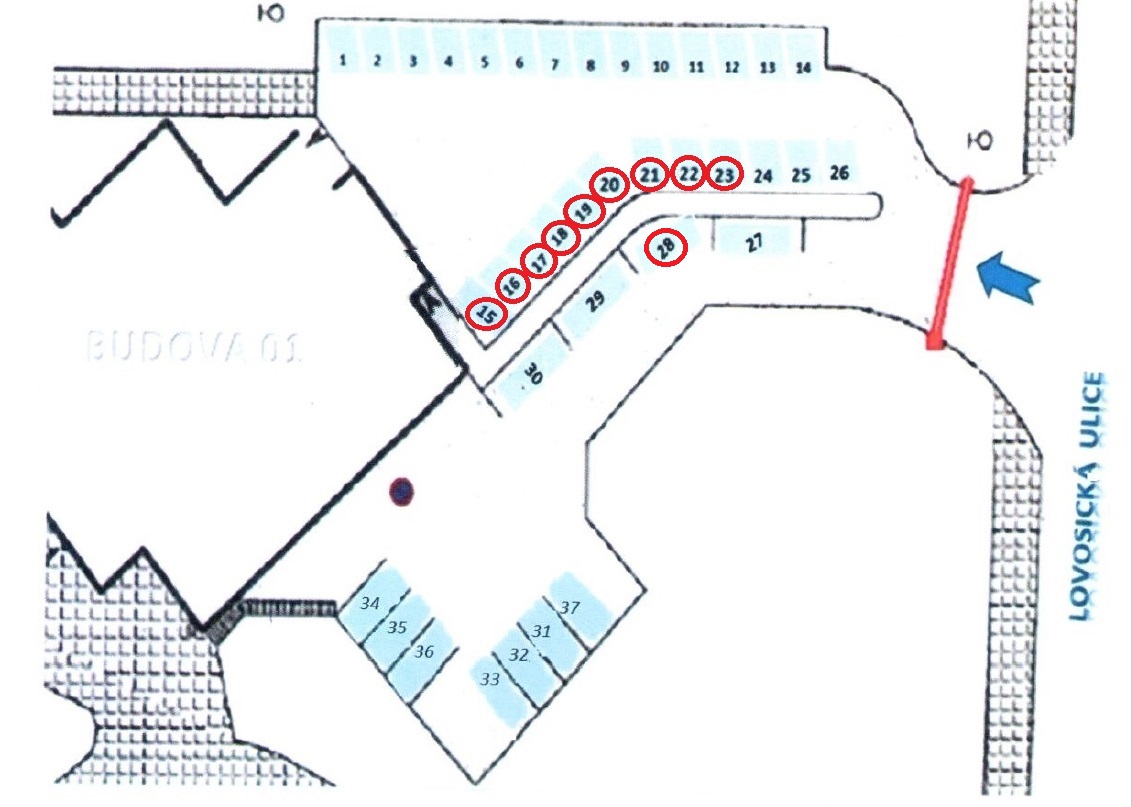 